Name: Chano Itwaru	District: Brentwood Union Free School District Grade: K-12Subject: English as a Second Language (Beginner and Intermediate English Language Learners)Name of App:  Booksy: learn to read platform (Limited Free copies of books), purchased a 9-Book Pack Phonics for $4.99. Android only.  CCLS Standards AddressedELA: Key Ideas and DetailsWith prompting and support, retell familiar stories, including key detailsCraft and Structure: Identify the front cover, back cover and title page of a bookReading: Foundational Skills: Demonstrate understanding of the organization and basic features of print. Develop phonological awareness. Speaking and Listening: Presentation of Knowledge and IdeasDescribe familiar people, places, things, and events with prompting and support, provide additional detail.Language: Conventions of Standard English. Demonstrate command of the conventions of Standard English capitalization punctuation, and spelling when writing.  Vocabulary acquisition and use; demonstrate the command of the conventions of Standard English capitalization, punctuation, and spelling when writing. Use words and phrases acquired through conversations, reading and being read to, and responding to texts, including using adjectives and adverbs to describe things or people.Writing:  Text types and Purposes. Use a variety of digital tools to produce and publish writing including in collaboration with peers.Also addressed CCSS math, science and social studies for literacy.Website:  http://www.tipitap.com/ 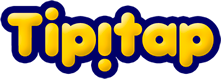 Description of App: Booksy is a learning-to-read platform for young children (4-9), and great for English Language Learners to learn English in context; not in isolation. It is designed from the ground up to help young children to practice and develop their reading skills.  Think of Booksy as training wheels for books. It gives kids independence and security while providing help and support. Students will be empowered as they are able to read by themselves and gain independence. Booksy has a library of age appropriate, nonfiction series leveled-readers, with topic that children will love. The pages come with beautiful, full-color images and illustrations and are aligned with CCSS and come in science topics, social science, math and everyday activities.BOOKSY has amazing features that make learning to read simple and fun; and it includes powerful tools for parents and teachers to track kids' progress.Booksy features:Kids can tap on ANY word to have it read out loud. Not just the whole page, but the words they find difficulty.Quizzes help cement reading comprehension.Up to 10 users can be tracked in this editionsRecord reading sessions and track their progress without looking over their shoulder (recording will only work on devices that support this feature) Adults/Teachers can track kids' progress in the Parental Dashboard Awesome content: level-readers on science topics—not just of literacy, but of science literacy!Motivation engine! Stars, awards and trophies keep kids engaged and coming back for more. Kids get:
 ⁃ Stars for every book they finish
 ⁃ Stars for every quiz where they get all the answers right 